Рациональному и адекватному питанию пожилого человека.Неправильное питание – одно из причин нарушения деятельности многих органов и систем у пожилых людей.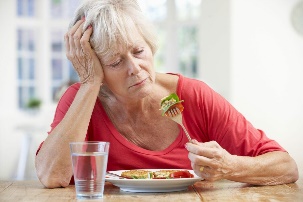 В процессе старения человека снижается функциональная активность всех отделов пищеварения: жевательного аппарата, пищевода. Желудка, печени, кишечника. Потребность в пищевых веществах и энергии у лиц пожилого возраста также снижается.ПРИНЦИПЫ РЕЖИМА ПИТАНИЯ ПОЖИЛЫХЛЮДЕЙРегулярный прием пищи Отсутствие обильных приемов пищи Пища должна быть не слишком горячей и не слишком холодной 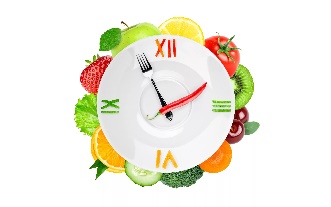 РЕКОМЕНДАЦИИ:4-5 разовое питание с интервалом не более четырех часов.Между завтраком, обедом и ужином можно перекусить фруктами, творогом.Последний прием пищи должен быть не позднее, чем за 3 часа до сна. За час до сна можно выпить стакан кипяченной воды комнатной температуры для нормализации функции кишечника.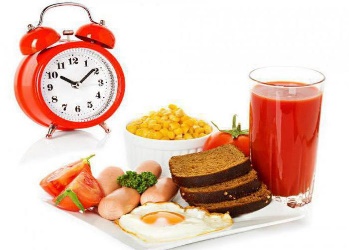 РЕКОМЕНДУЕТСЯ ИЗМЕНЕНИЮ ПИЩЕВЫХ ПРИВЫЧЕКИзбегайте продуктов, содержащих насыщенные жиры, в т.ч. «скрытые» (колбасные изделия, паштеты, сосиски и т.д.)Следует употреблять продукты, которые приготовлены без добавления жира. Вместо майонеза заправляйте салаты лимонным соком или небольшим количеством сметаны.Не подсаливайте пищу, не злоупотребляйте минеральными водами (из-за наличия солей). Норма соли до 5 граммов – 1 чайная ложка в сутки! Для уменьшение соли в пище:Готовить пищу с минимальным количеством соли.Для улучшения вкусовых качеств добавлять пряности и травы.Убрать солонку со стола.Использовать йодированную соль, соль с пониженным содержанием натрия.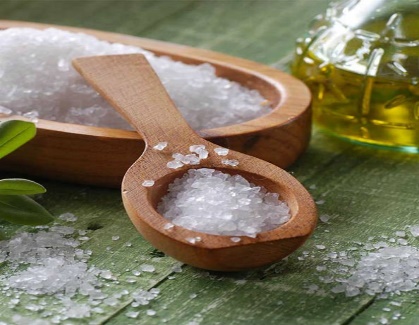 